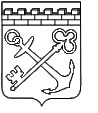 АДМИНИСТРАЦИЯ ЛЕНИНГРАДСКОЙ ОБЛАСТИКОМИТЕТ ПО ФИЗИЧЕСКОЙ КУЛЬТУРЕ И СПОРТУ ЛЕНИНГРАДСКОЙ ОБЛАСТИПРИКАЗот ______________ 2020 года №_____Об утверждении Перечня должностных лиц комитета по физической культуре и спорту Ленинградской области, уполномоченных составлять протоколы об административных правонарушениях, предусмотренных статьей 20.6.1 Кодекса Российской Федерации об административных правонарушениях В соответствии с постановлением Губернатора Ленинградской области 
от 22 мая 2020 года № 45-пг «Об утверждении Перечня органов исполнительной власти Ленинградской области и их должностных лиц, уполномоченных составлять протоколы об административных правонарушениях, предусмотренных статьей 20.6.1 Кодекса Российской Федерации об административных правонарушениях», приказываю:1. Утвердить прилагаемый Перечень должностных лиц комитета 
по физической культуре и спорту Ленинградской области, уполномоченных составлять протоколы об административных правонарушениях, предусмотренных статьей 20.6.1 Кодекса Российской Федерации 
об административных правонарушениях.2. Должностным лицам, указанным в пункте 1 настоящего приказа, 
при составлении протоколов об административных правонарушениях руководствоваться нормами Кодекса Российской Федерации 
об административных правонарушениях.3. Настоящий приказ вступает в силу со дня подписания и действует 
по 31 декабря 2020 года включительно.4. Контроль  за исполнением настоящего приказа оставляю за собой.Председатель комитета								Г.Г. КолготинУТВЕРЖДЕНприказом комитета по физической культуре и спорту Ленинградской областиот «____» мая 2020 года № ______                   (приложение)Перечень должностных лиц комитета по физической культуре и спорту Ленинградской области, уполномоченных составлять протоколы 
об административных правонарушениях, предусмотренных 
статьей 20.6.1 Кодекса Российской Федерации об административных правонарушенияхПервый заместитель председателя комитета по физической культуре 
и спорту Ленинградской области.Заместитель председателя комитета по физической культуре и спорту Ленинградской области.Начальник отдела физической культуры и спорта комитета 
по физической культуре и спорту Ленинградской области.Консультант отдела физической культуры и спорта комитета 
по физической культуре и спорту Ленинградской области.Главный специалист отдела физической культуры и спорта комитета по физической культуре и спорту Ленинградской области.Начальник отдела спортивных сооружений и государственного заказа комитета по физической культуре и спорту Ленинградской области.Главный специалист отдела спортивных сооружений 
и государственного заказа комитета по физической культуре и спорту Ленинградской областиГлавный специалист сектора правового обеспечения 
и делопроизводства комитета по физической культуре и спорту Ленинградской области – юрисконсульт.